国家企业经营管理人才素质提升工程工业和信息化部中小企业经营管理领军人才“区域发展”培训（2020-2021年度）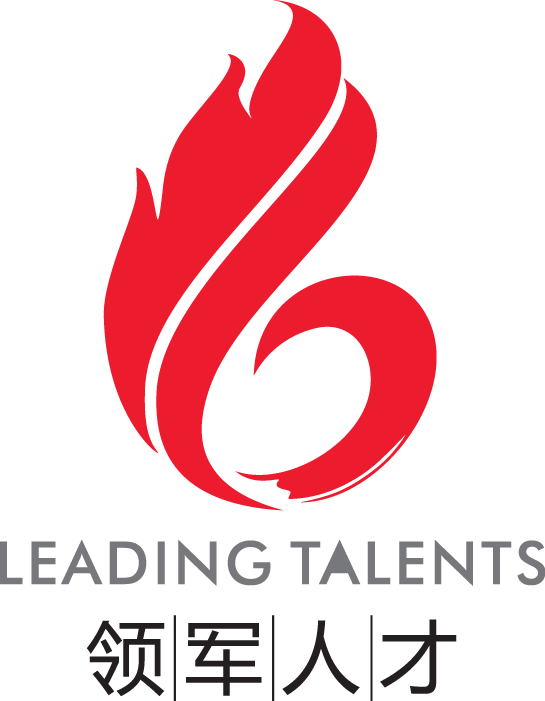 山东大学学员选拔培养方案山 东 大 学2020年8月单位简介山东大学创建于1901年，历史悠久，学科齐全，学术实力雄厚，办学特色鲜明，是中国近代高等教育的起源性大学，是国内外具有重要影响的教育部直属重点综合性大学，是国家“211工程”和“985工程”重点建设的高水平大学，世界一流大学建设高校（A类）。山东大学规模宏大，实力雄厚。形成了一校三地（济南、威海、青岛）协同发展的办学格局，并通过北京、苏州、深圳研究院，形成了辐射全国的教育科研和社会服务网络。山东大学拥有精良的教学科研平台，本科生和研究生层次教育涉及哲学、经济学、法学、教育学、文学、历史学、理学、工学、农学、医学、管理学、艺术学等12大学科门类。山东大学是中国目前学科门类最齐全的大学之一，在综合性大学中具有代表性。近年来山东大学实现了跨越式发展，各项事业均达到了前所未有的高度。学校的综合水平和办学质量明显提升，国际影响力显著增强，目前有16个学科的学术影响力和贡献能力进入ESI世界排名前1%，与30多个国家和地区的近170所学校签署了校际合作协议。 百余年间，山东大学秉承“为天下储人才，为国家图富强”的办学宗旨，践行“学无止境，气有浩然”的校训，形成了“崇实求新”的校风，在科学研究、人才培养、文化传承、社会服务等方面砥砺前行，薪火相传，为国家和社会培养了60余万各类人才，为国家和区域经济社会发展做出了重要贡献，在中国高等教育事业发展与中华民族伟大复兴事业的征程中发挥着重要作用。山东大学管理学院成立于1985年，是一所年轻而富有朝气的学院。依托山东大学“为天下储人才”的办学平台，传承齐鲁大地“齐冠带衣履天下”的商业文化，山东大学管理学院经过几代管院人的耕耘和努力，目前已经形成了比较成熟和完整的办学格局，为社会培养了大量管理人才，是山东大学办学规模最大的学院之一。学院目前拥有工商管理和管理科学与工程两个一级学科，设有工商管理、人力资源管理、市场营销、会计、旅游管理、管理科学与工程、信息管理与信息系统七个系，全职教师160余人，初步形成了以企业管理为基础的管理学科本、硕、博多层次人才培养体系。另外，学院设有省级人文社会科学研究基地山东经济管理研究基地、山东大学公司治理研究中心和校级研究机构山东大学旅游产业研究院，在山东省经济社会发展和企业管理咨询领域承担着重要的智库作用。目前，学院办学规划明确，学科门类齐全，师资力量雄厚，科研成果丰硕，内部管理高效，发展基础扎实，为下一步的发展奠定了良好的基础。山东大学管理学院高层管理教育项目致力于弘扬“齐道儒商”的文化价值理念，开发基于中国管理本土实践的高端非学位管理教育项目，帮助商业领袖、行业精英与政府管理者开拓战略视野，把握变革趋势，领悟管理本质，提升文化素养；通过传递知识的商业与文化价值，贯彻“为天下储人才，为国家图富强”的山东大学办学宗旨，满足政府部门、企事业单位高层管理者知识更新和终身学习需求， 服务国家与山东省区域经济社会发展。经过20余年的发展，山东大学管理学院高层管理教育中心创办了总裁班、工商管理高级研修班、新儒商——精英企业家高级研修班、投融资与资本运营班等公开课程项目，累计招生130余期，累计招生人数逾10000人。同时，山东大学管理学院高层管理教育中心近年来为山东能源、山东黄金、山钢集团、华润电力等各行业百余家企业以及政府部门提供定制培训服务。项目背景近年来，山东省在党中央和国务院的支持下大力实施新旧动能转换重大工程，坚持“腾笼换鸟、凤凰涅槃”，推动经济高质量发展。2019年，山东全省新动能增加值占GDP比重由2016年的39%提高到去年的48%，“四新”经济增加值占GDP比重由2016年的20.7%提高到去年的25%左右，新旧动能转换全面起势。在新旧动能的转换过程中，中小企业是推动变革的重要力量。培养优秀的中小企业经营管理人才，是促进新旧动能转换的必然要求，也是建设一支高水平企业经营管理人才队伍，实施人才强国战略的重要途径。企业经营管理人才素质提升工程是《国家中长期人才发展规划纲要（2010-2020年）》部署的12项国家重大人才工程之一，工业和信息化部与国资委在中央人才工作协调小组的指导下，于2011年9月启动了中小企业经营管理领军人才培训项目。该项目选取部分省（市）和高校，利用10年时间了培养一批中小企业领军人才，切实为中小企业发展提供了有力保障。2019年4月，中共中央办公厅、国务院办公厅印发了《关于促进中小企业健康发展的指导意见》，要求继续做好中小企业经营管理领军人才培训，提升中小企业经营管理水平，加快培养造就一批具有战略眼光、开拓精神、创新能力、社会责任感的优秀企业家和高水平企业经营管理人才队伍。中小企业经营管理领军人才培训工作进入了新一轮任务周期，主管部门对培训项目实施高校以及未来培训任务提出更高要求。在以上区域经济形势与宏观政策背景下，山东大学管理学院依托山东大学雄厚的办学实力和综合性大学学科交叉优势，凭借丰富的高层管理教育培训经验，将与工业和信息化部人才交流中心联合举办 “新旧动能转换与高质量发展研修班：中小企业经营管理领军人才培训项目”，以“人才提升加速新旧动能转换”为宗旨，从中小企业发展的实际情况出发，整合政产学研优质师资与教学资源，致力于培养一支既具有国际视野又具有社会责任感的精英企业家队伍，让企业家成为新旧动能转换的生力军、领头雁。项目特色培养模式该项目采取以面授课程和企业研学课程相结合的培训方式。面授课程（16天）企业研学（10天）课程设计增值服务教学管理教学安排：学制1年。面授课程16天（128学时），研学活动10天。每月集中授课1-2次，每月3-5天。开学日期：2020年11月教学地点：面授课程地点为山东大学各校区所在地，研学课程地点为山东大学各研究机构及研学企业所在地，根据研学主题、行业与内容设计企业移动课堂。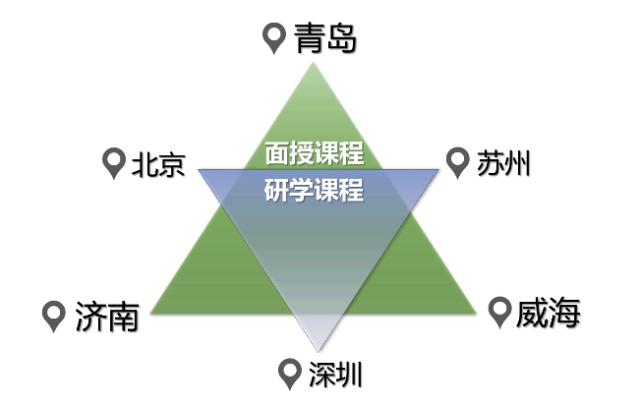 研修费用：学费49800元/人。其中，申请国家财政补贴10000元/人，学员自筹39800元/人。食宿交通和班费等自理。学员管理：学员报名后有关信息资料转入山东大学管理学院校友库统一管理，建立领军人才信息库，进行学员动态管理。每个班级配备班主任一名，教务助理一名，负责整个班级的教学管理与服务工作，辅导员由工业和信息化部人才交流中心统一选派。证书授予：学员完成全部研修课程后颁发由工业和信息化部企业经营管理人才素质提升工程协调小组办公室统一管理的“中小企业经营管理领军人才培训证书”；以及山东大学结业证书（加盖山东大学钢印）。招生对象计划招生对象主要为中小企业负责人或企业高级管理人员。培训对象主要为所在区域内成长性好、创新能力强、容纳就业强、处于龙头骨干地位的中小企业或发展潜力大的初创小微企业的高层经营管理人员，兼顾区域内中小企业各级管理部门及服务机构工作人员。报名条件1、中小企业高层管理者，担任企业法人代表、董事长或总经理、副总经理等主要领导职务， 年龄在 60 周岁以下，具有专科及以上学历或者具备同等学力，从事企业综合管理工作 3 年以上或承担科研团队带头人；2、企业家本人或所领导企业对所在行业做出过突出贡献，所领导的企业为所在地区产业集群的龙头企业，或属于地区重点扶持产业企业；  3、企业家本人及所领导企业具有良好的公众形象，能自觉承担社会责任。选拔流程1、提交报名审核表，接受资格预审。2、学员信息由山东大学与工业和信息化部企业经营管理人才素质提升工程协调小组办公室审核后发放入学通知书”。3、经审核后，请将学费及其他相关费用汇至山东大学（请备注：姓名+管院+工信部领军人才）户 名：山东大学开户行：中国银行济南历城支行账号：2442062557684、学员携带相关材料报到根据报到通知报到，报名地点：山东大学管理学院5、参加开学仪式，正式入学。备选师资武常岐：山东大学讲席教授、山东大学管理学院院长、北京大学国家高新技术产业开发区发展战略研究院院长、北京大学光华领导力研究中心主任。研究领域为战略管理、国际商务和产业经济学。徐向艺：山东大学特聘教授、博士生导师、国家级教学名师，国家高层次人才支持计划（万人计划）领军人才山东大学公司治理研究中心主任。丁荣贵：山东大学管理学院教授、博士生导师。国际项目管理协会（IPMA）全球研究协调人、国际项目管理协会（IPMA）全球卓越项目管理奖终审委员、IPMA 项目管理专业资质认证评估师、European  Project  Management  Journal 编委。研究方向是项目管理、项目治理、管理决策，主讲课程有项目管理、项目管理前沿等。2007  入选教育新世纪优秀人才，是山东大学爱岗奉献模范人物。陈志军：山东大学国际创新转化学院院长、山东大学管理学院教授、博士生导师。山东省人民政府政策研究室特邀研究员、山东省青年社会科学工作者学会名誉会长、山东省机械工业企业管理学会副理事长、安徽财经大学等兼职教授、中南大学企业集团研究中心首席集团管理学术顾问、《管理评论》编委会成员。研究方向为集团公司管理与公司治理、企业战略、企业集团管理。戚桂杰:山东大学商学院院长、山东大学管理学院教授、博士生导师。国际信息系统协会中国分会（CNAIS）常务理事、中国信息经济学会常务理事，信息管理专业委员会副理事长、教育部高等学校管理科学与工程类专业教学指 导委员会委员、国家级实验教学示范中心联席会经济管理学科组组长、山东省管理科学与工程类专业教学指导委员会主任委员。研究领域集中在管理科学与工程、信息系统分析与设计、企业信息管理等方面。王德刚：山东大学旅游产业研究院院长、山东大学管理学院学位委员会副主任、教授、博士生导师；世界旅游组织聘任旅游项目专家、中国旅游协会副会长，山东省旅游协会会长、山东省旅游专家咨询委员会委员。研究领域为旅游规划、旅游文化、城市规划。孟庆春：山东大学管理学院副院长、教授、博士生导师。山东大学价值共创网络研究中心主任、山东大学社会超网络计算与决策模拟实验室主任、中国优选法统筹法与经济数学研究会副秘书长、中国优选法统筹法与经济数学研究会网络科学分会副理事长兼秘书长、中国管理科学与工程学会理事、中国国际工程咨询公司专家组成员，获评山东省电商与物流行业创新领军人物（2018）、首批入选济南市新旧动能转换重大工程智库（现代物流产业、国际内陆港核心区，2019）、获评新中国成立 70 周年影响山东物流发展理论与科技创新人物（2019）。刘冰：山东大学管理学院院长助理、教授、博士生导师。山东大学管理学院 MBA 中心副主任、山东大学管理学院人力资源管理系主任、美国管理学会（AOM）会员、中国管理研究国际学会（IACMR）会员、山东省智库高端人才；目前主要从事人力资源管理、组织行为学发展的教学和研究工作。张玉明：山东大学管理学院教授、博士生导师、山东大学中小企业研究所所长、山东大学管理学院财务管理研究所所长、清华大学技术创新研究中心学术委员、潍柴重机、金一文化、维维股份独立董事；研究领域：集中在财务金融与中小企业成长、共享经济与科技创新。温德成：山东大学管理学院教授、博士生导师、山东大学质量管理研究中心主任、山东大学管理科学研究所所长；主讲课程为质量管理、企业管理与技术经济、先进制造系统等。多年来积极参与国家质检总局、各省市质量技术监督局的质量服务社会活动，作为特别工作组组长主持了国家标准GB/T19580《卓越绩效评价准则》和 GB/T19579《卓越绩效评价准则实施指南》发布前的最终修订工作。王德胜：山东大学管理学院教授、博士生导师、山东大学新闻传播学院党委书记、山东大学企业文化研究中心主任、中国管理学会（市场营销分会）学术委员、山东人民政府研究室特约研究员、山东省企业文化研究会副会长、山东省广告协会副会长。长期担任山东大学、天津大学、中山大学、中国科技大学、上海交通大学 MBA/EMBA、总裁班主讲教师。研究领域包括市场营销管理、企业文化与管理伦理、领导力与领导艺术、团队管理与团队建设、消费者心理与行为分析、中小企业成长与发展等。路军伟：山东大学管理学院副院长、教授、博士生导师、中国会计学会个人会员、中国会计学会政府及非盈利组织会计专业委员会委员、中南财经政法大学政府会计研究所兼职研究员；财政部政府会计准则委员会首届咨询专家；2015 年入选全国会计领军（学术类）后备人才；2016 年入选山东大学青年学者未来计划。从事政府会计、资本市场与实证会计等领域研究；主讲课程有成本会计、财务报表分析、会计学、前沿讲座、公司理财，财务报表分析与舞弊识别、全面预算管理与内部控制、财务与会计研究方法等。唐贵瑶：山东大学管理学院教授、博士生导师、院长助理；亚洲管理学会会员、美国管理学会会员、中国国际管理学会会员、中国管理学者交流营学员。研究领域为组织行为与战略人力资源管理。黄潇婷：山东大学管理学院教授、博士生导师、山东大学管理学院旅游管理系系主任、北京大学旅游研究与规划中心特邀研究员、世界交通大会旅游交通技术委员会主席、山东省康养旅游协会副会长。研究方向包括旅游学基础理论，旅游者时空行为，旅游规划理论与方法、旅游移动行为与健康等。李军：山东大学管理学院教授、济南儒商文化研究会会长。研究领域集中在企业战略与投资决策，知识管理与企业文化管理，儒商文化与商业伦理，区域与产业规划及竞争力等。张晓峰：山东大学管理学院副教授、工商管理系主任、中国公司治理专业委员会委员、山东省青年社会科学工作者协会秘书长、中欧国际工商学院兼职案例研究员。致力于企业制度与公司治理、传统文化与现代管理、领导力与组织创新等领域的研究。北京大学、浙江大学、四川大学、西安交通大学、华中科技大学、中国石油大学（华东）等 EDP、总裁班特聘讲师。李彬：山东大学管理学院副教授、会计系主任、《南开管理评论》审稿人；主要研究方向为公司并购与财务治理、文化企业投融资行为等。主讲课程包括审计学、会计与审计案例分析、财务管理学、资产评估、公司并购与资本运营、会计学、会计研究方法等。班博：山东大学管理学院副教授、中央电视台《百家讲坛》栏目客座专家；研究领域集中在企业管理、战略管理、跨国公司管理等方面，主讲课程包括管理学、企业战略管理、战略性人力资源管理、国际企业管理等。王德建：山东大学管理学院 副教授、MAPCC 项目主任、多家上市公司独立董事与企业顾问。主要研究集团公司财务管理，资本市场与投资，内部控制与风险管理，预算管理与绩效评价，公司税务管理等财务与管理会计相关领域。辛杰：山东大学管理学院副教授、博士生导导师、山东省协同创新软科学研究基地特聘研究员。管理学博士、应用经济学博士后、国家注册营销策划师、香港公开大学 MBA 特聘讲师。曾就职于北京新华信管理咨询顾问公司、奥美国际广告公司、中国移动公司、青岛海景花园大酒店，兼任济南杰明营销咨询有限公司运营总监。研究领域包括企业文化、营销管理、商业伦理、企业社会责任等。许可：德意志电信国际咨询公司中国区副总裁，管理学博士高传贵：浪潮集团副总裁，浪潮健康董事长兼CEO，管理学博士肖宗水：山大地纬公司研究院院长，山东省泰山产业领军人才，应用研究员，硕士生导师附件部委文件：工业和信息化部办公厅关于做好2020-2021年度中小企业经营管理领军人才培训工作的通知官方网站：工业和信息化部人才交流中心--中小企业经营管理领军人才项目点击可查看文件内容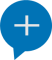 项目咨询山东大学管理学院 于老师：0531-8836569513658631535邮箱：yulu@sdu.edu.cn巩老师：0531-8836566818663708873张老师：0531-8836459515065410875地址：济南市山大南路27号知新楼B510工业和信息化部人才交流中心陆书涛老师：010-68208666杨 昱老师：010-68209173地址：北京市海淀区万寿路 27 号领 军 人 才 学 员 选 拔 表注：1、表格中*处为必填项，请务必填写完整；2、此表为地方中小企业主管部门或培训机构推荐学员、领军人才项目办公室选拔学员的重要材料，请申请人保证本表所填信息真实有效；3、请同时提交2张2寸蓝底有效证件照和一份对应的电子版证件照；4、学员通过资格审核后，方能获准入学。模块一新形势新动能宏观形势与区域经济疫情+中美贸易经贸战双重影响下的中国经济模块一新形势新动能宏观形势与区域经济新旧动能转换与供给侧改革模块一新形势新动能宏观形势与区域经济山东自贸区建设与经济全球化模块一新形势新动能宏观形势与区域经济推动制造业高质量发展模块二新技术新产业新兴产业与数字经济数字基建产业重大技术发展与企业应用模块二新技术新产业新兴产业与数字经济万物智联时代的企业数字化转型模块二新技术新产业新兴产业与数字经济精品旅游产业政策体系与发展战略模块二新技术新产业新兴产业与数字经济医药康养产业政策体系与发展战略模块三新业态新模式商业模式与管理实务商业模式分析与开发模块三新业态新模式商业模式与管理实务共享经济与商业模式创新模块三新业态新模式商业模式与管理实务量子管理理论与实践模块三新业态新模式商业模式与管理实务卓越绩效模式模块四新管理新实践战略视野与领导艺术领导力与领导艺术模块四新管理新实践战略视野与领导艺术管理规范与管理创新模块四新管理新实践战略视野与领导艺术项目思维与管理关键模块四新管理新实践战略视野与领导艺术中国企业创新发展战略模块五新视野新突破财务管控与资本市场公司治理与股权激励模块五新视野新突破财务管控与资本市场风险管理与内部控制模块五新视野新突破财务管控与资本市场财报解读与舞弊识别模块五新视野新突破财务管控与资本市场资本市场与中小企业融资模块六新儒商新作为国学智慧与人文修养传统文化与管理创新模块六新儒商新作为国学智慧与人文修养儒家思想的经营艺术模块六新儒商新作为国学智慧与人文修养道家哲学的领导艺术模块六新儒商新作为国学智慧与人文修养儒商文化与企业家精神项目主题领军企业转型升级暨成果交流转型升级指导领军企业转型升级暨成果交流优秀案例分享领军企业转型升级暨成果交流合作成果交流领军企业家巡回周前沿咨询、商业模式、系统提升领军企业家网络课堂宏观经济、政策解读、行业发展领军企业家高端交流领军企业家沙龙、私董会领军企业家高端交流领军企业家联谊会 姓    名 *性    别 *性    别 *性    别 *民 族 *民 族 *照片照片 出生日期 * 手    机 * 手    机 * 手    机 *照片照片政治面貌   电子邮件 * 电子邮件 * 电子邮件 *照片照片 现任职务 * 身份证号码 * 身份证号码 * 身份证号码 *照片照片 通讯地址 *照片照片管理经验年限 *办公电话 办公电话 办公电话 照片照片教育背景（最高学历） 教育背景（最高学历） 教育背景（最高学历） 教育背景（最高学历） 教育背景（最高学历） 教育背景（最高学历） 教育背景（最高学历） 教育背景（最高学历） 教育背景（最高学历） 教育背景（最高学历） 教育背景（最高学历） 教育背景（最高学历） 教育背景（最高学历） 教育背景（最高学历） 毕业院校毕业院校毕业院校毕业院校起止时间起止时间起止时间起止时间起止时间专    业专    业专    业专    业学历/学位企业情况企业情况企业情况企业情况企业情况企业情况企业情况企业情况企业情况企业情况企业情况企业情况企业情况企业情况企业名称 *企业名称 *是否上市是否上市是否上市是否上市是        □ 否是        □ 否是        □ 否公司网址公司网址领军理由(可多选)领军理由(可多选)□ 行业排名、区域排名靠前； □  产品、服务、经营管理特色领先； □ 市场占有率高；□ 未来市场前景好；  □ 高成长性；  □ 战略新兴产业；  □ 其他方面。□ 行业排名、区域排名靠前； □  产品、服务、经营管理特色领先； □ 市场占有率高；□ 未来市场前景好；  □ 高成长性；  □ 战略新兴产业；  □ 其他方面。□ 行业排名、区域排名靠前； □  产品、服务、经营管理特色领先； □ 市场占有率高；□ 未来市场前景好；  □ 高成长性；  □ 战略新兴产业；  □ 其他方面。□ 行业排名、区域排名靠前； □  产品、服务、经营管理特色领先； □ 市场占有率高；□ 未来市场前景好；  □ 高成长性；  □ 战略新兴产业；  □ 其他方面。□ 行业排名、区域排名靠前； □  产品、服务、经营管理特色领先； □ 市场占有率高；□ 未来市场前景好；  □ 高成长性；  □ 战略新兴产业；  □ 其他方面。□ 行业排名、区域排名靠前； □  产品、服务、经营管理特色领先； □ 市场占有率高；□ 未来市场前景好；  □ 高成长性；  □ 战略新兴产业；  □ 其他方面。□ 行业排名、区域排名靠前； □  产品、服务、经营管理特色领先； □ 市场占有率高；□ 未来市场前景好；  □ 高成长性；  □ 战略新兴产业；  □ 其他方面。□ 行业排名、区域排名靠前； □  产品、服务、经营管理特色领先； □ 市场占有率高；□ 未来市场前景好；  □ 高成长性；  □ 战略新兴产业；  □ 其他方面。□ 行业排名、区域排名靠前； □  产品、服务、经营管理特色领先； □ 市场占有率高；□ 未来市场前景好；  □ 高成长性；  □ 战略新兴产业；  □ 其他方面。□ 行业排名、区域排名靠前； □  产品、服务、经营管理特色领先； □ 市场占有率高；□ 未来市场前景好；  □ 高成长性；  □ 战略新兴产业；  □ 其他方面。□ 行业排名、区域排名靠前； □  产品、服务、经营管理特色领先； □ 市场占有率高；□ 未来市场前景好；  □ 高成长性；  □ 战略新兴产业；  □ 其他方面。□ 行业排名、区域排名靠前； □  产品、服务、经营管理特色领先； □ 市场占有率高；□ 未来市场前景好；  □ 高成长性；  □ 战略新兴产业；  □ 其他方面。所在区域所在区域       省       市       省       市是否设立党组织是否设立党组织是否设立党组织是否设立党组织是否设立党组织是        □ 否是        □ 否是        □ 否是        □ 否是        □ 否资产总额（万元） *资产总额（万元） *年销售额（万元） *年销售额（万元） *年销售额（万元） *年销售额（万元） *年销售额（万元） *员工人数（人） *员工人数（人） *员工人数（人） *员工人数（人） *年利润增长率 *（与上一年比较）2019年 *2019年 *2018年 *2018年 *企业简介（请说明主营业务）企业简介（请说明主营业务）说明：限150字。可另附详细文件。说明：限150字。可另附详细文件。说明：限150字。可另附详细文件。说明：限150字。可另附详细文件。说明：限150字。可另附详细文件。说明：限150字。可另附详细文件。说明：限150字。可另附详细文件。说明：限150字。可另附详细文件。说明：限150字。可另附详细文件。说明：限150字。可另附详细文件。说明：限150字。可另附详细文件。说明：限150字。可另附详细文件。社会职务（请列出你所担任的社会职务或其他兼职，如人大代表、政协委员，或在协会团体中担任的职务）社会职务（请列出你所担任的社会职务或其他兼职，如人大代表、政协委员，或在协会团体中担任的职务）社会职务（请列出你所担任的社会职务或其他兼职，如人大代表、政协委员，或在协会团体中担任的职务）社会职务（请列出你所担任的社会职务或其他兼职，如人大代表、政协委员，或在协会团体中担任的职务）社会职务（请列出你所担任的社会职务或其他兼职，如人大代表、政协委员，或在协会团体中担任的职务）社会职务（请列出你所担任的社会职务或其他兼职，如人大代表、政协委员，或在协会团体中担任的职务）社会职务（请列出你所担任的社会职务或其他兼职，如人大代表、政协委员，或在协会团体中担任的职务）社会职务（请列出你所担任的社会职务或其他兼职，如人大代表、政协委员，或在协会团体中担任的职务）社会职务（请列出你所担任的社会职务或其他兼职，如人大代表、政协委员，或在协会团体中担任的职务）社会职务（请列出你所担任的社会职务或其他兼职，如人大代表、政协委员，或在协会团体中担任的职务）社会职务（请列出你所担任的社会职务或其他兼职，如人大代表、政协委员，或在协会团体中担任的职务）社会职务（请列出你所担任的社会职务或其他兼职，如人大代表、政协委员，或在协会团体中担任的职务）社会职务（请列出你所担任的社会职务或其他兼职，如人大代表、政协委员，或在协会团体中担任的职务）社会职务（请列出你所担任的社会职务或其他兼职，如人大代表、政协委员，或在协会团体中担任的职务）团体团体参加时间参加时间参加时间参加时间参加时间参加时间参加时间职务职务职务职务职务荣誉和奖励（企业和个人均可）荣誉和奖励（企业和个人均可）荣誉和奖励（企业和个人均可）荣誉和奖励（企业和个人均可）荣誉和奖励（企业和个人均可）荣誉和奖励（企业和个人均可）荣誉和奖励（企业和个人均可）荣誉和奖励（企业和个人均可）荣誉和奖励（企业和个人均可）荣誉和奖励（企业和个人均可）荣誉和奖励（企业和个人均可）荣誉和奖励（企业和个人均可）荣誉和奖励（企业和个人均可）荣誉和奖励（企业和个人均可）企业（盖章）：                          日期：       年      月     日企业（盖章）：                          日期：       年      月     日企业（盖章）：                          日期：       年      月     日企业（盖章）：                          日期：       年      月     日企业（盖章）：                          日期：       年      月     日推荐理由：推荐单位：                               日期：       年      月     日推荐理由：推荐单位：                               日期：       年      月     日推荐理由：推荐单位：                               日期：       年      月     日推荐理由：推荐单位：                               日期：       年      月     日推荐理由：推荐单位：                               日期：       年      月     日推荐理由：推荐单位：                               日期：       年      月     日推荐理由：推荐单位：                               日期：       年      月     日推荐理由：推荐单位：                               日期：       年      月     日推荐理由：推荐单位：                               日期：       年      月     日